KLASA: P-66/23URBROJ: 711-02-01/4-2024-10Zagreb, 18. siječnja 2024.					DAVOR FILIPOVIĆministar gospodarstva i održivog razvoja	do 12. prosinca 2023.	Predmet: DAVOR FILIPOVIĆ, ministar gospodarstva i drživog razvoja Obavijest, dostavlja seSukladno odredbi članka 42. stavka 1. Zakona o sprječavanju sukoba interesa („Narodne novine“, broj 143/21., u daljnjem tekstu: ZSSI) obavještavamo Vas da je Povjerenstvo za odlučivanje o sukobu interesa (u daljnjem tekstu: Povjerenstvo) dana 10. siječnja 2024. odlučilo da u vašem predmetu ne postoje pretpostavke za pokretanje postupka vezano za moguću povredu odredbi ZSSI-a.Povjerenstvo je na temelju napisa neanonimne prijave od dana 07. ožujka 2023. otvorilo predmet u odnosu na obveznika Davora Filipovića, ministra gospodarstva i održivog razvoja, pod brojem Pp-66/23. U navedenoj prijavi traži se preispitivanje povezanosti obveznika Davora Filipovića i njegove savjetnice za medije …………….., s obzirom da je navedena javno istaknula kako je obveznikova školska prijateljica te da je zaposlena u njegov Kabinet po njegovu stupanju na dužnost, što je izravno kršenje odredbi članaka 7. i 9. Zakona o sprječavanju sukoba interesa („Narodne novine“, broj 26/11., 12/12., 126/12., 48/13., 57/15. i 98/19.).Člankom 3. stavkom 1. točkom 4. ZSSI-a propisano je da su predsjednik i članovi Vlade Republike Hrvatske (potpredsjednici i ministri u Vladi Republike Hrvatske) obveznici ZSSI-a. Uvidom u Registar obveznika, koji ustrojava i vodi Povjerenstvo, utvrđeno je da je Davor Filipović obnašao dužnost ministra gospodarstva i održivog razvoja od 29. travnja 2022. do 12. prosinca 2023. i time bio u obvezi postupati sukladno odredbama važećeg ZSSI-a.Povjerenstvo je dopisom Broj: 711-I-541-Pp-66/23-03-21 od 27.ožujka 2023. zatražilo od Ministarstva gospodarstva i održivog razvoja dostavu očitovanja u vezi prethodno navedenog navoda iz prijaveMinistarstvo gospodarstva i održivog razvoja je na spomenuto traženje odgovorilo dopisom od 06. travnja 2023., KLASA: 023-01/23-01/24, URBROJ: 517-02-23-2, u kojem je navedeno kako sukladno članku 47. Zakona o sustavu državne uprave („Narodne novine”, broj 66/19.) poslove podrške ministru u provedbi utvrđene politike Vlade mogu na određeno vrijeme, a najdulje za vrijeme trajanja mandata ministra, obavljati druge osobe (posebni savjetnici u kabinetu ministra), koje na temelju oglasa imenuje ministar odlukom, a isti se poslovi odnose na savjetovanje, pripremne radnje u vezi sa strateškim planiranjem, suradnju s medijima te pružanje pomoći za obavljanje navedenih poslova. Odluku o razrješenju ovih osoba donosi ministar. Protiv odluke o imenovanju može se izjaviti prigovor čelniku tijela u roku od 15 dana od dana dostave te se protiv rješenja o prigovoru može pokrenuti upravni spor.Nadalje se u dopisu Ministarstva gospodarstva i održivog razvoja navodi kako ove osobe obavljaju navedene poslove na radnim mjestima - posebni savjetnik u kabinetu ministra, te da nisu državni službenici, ne obavljaju poslove iz djelokruga tih tijela utvrđene Ustavom, zakonom ili drugim propisima donesenim na temelju Ustava i zakona te se na njih ne primjenjuju odredbe zakona, drugih propisa i kolektivnih ugovora kojima se ureduju prava i obveze državnih službenika. Obzirom da Zakonom o sustavu državne uprave nije uređeno zasnivanje radnog odnosa, na iste se primjenjuju opći propisi o radu te se nakon odluke o imenovanju, s navedenim osobama sklapa ugovor o radu na određeno vrijeme sukladno članku 10. Zakona o radu („Narodne novine”, broj 93/14., 127/17., 98/19. i 151/22.). Ističe se da osobe na navedenom radnom mjestu imaju pravo na plaću koju čini umnožak utvrđenog koeficijenta i osnovice koja se primjenjuje na obračun plaća državnih službenika, pravo na povratak na rad kod poslodavca kod kojega su prije imenovanja bile zaposlene na neodređeno vrijeme i ostala prava iz radnoga odnosa sukladno općim propisima o radu.Vezano za  zapošljavanje ………….. u očitovanju se iznosi kako je ista zaposlena na radnom mjestu posebnog savjetnika u Kabinetu ministra temeljem Oglasa za imenovanju osobe za obavljanje poslova podrške ministru gospodarstva i održivog razvoja na određeno vrijeme, a najdulje za vrijeme trajanja mandata ministra gospodarstva i održivog razvoja, objavljenog i javno dostupnog dana 23. studenoga 2022. godine u „Narodnim novinama” broj 137/22 od 23. studenoga 2022. godine te službenim stranicama Ministarstva dostupnim u okviru rubrike Pristup informacijama Zapošljavanje/Oglasi na određeno.Također, u odnosu na proceduru zapošljavanja navodi se kako je sukladno postupku Oglasa imenovana Komisija za provedbu Oglasa za imenovanje osobe za obavljanje poslova podrške ministru gospodarstva i održivog razvoja na određeno vrijeme, a najdulje dok traje mandat ministra gospodarstva i održivog razvoja, koja je utvrdila listu prijavljenih kandidata koji ispunjavaju formalne uvjete iz Oglasa, a čije su prijave pravodobne i potpune te da je Komisija provela propisanu zakonsku proceduru odnosno razgovor (intervjuu) s kandidatima, na temelju kojeg je ministru predložena kandidatkinja …………… na radno mjesto posebnog savjetnika u Kabinetu ministra. Navodi se kako je sukladno povedenome postupku ministar temeljem Izvješća o provedenom oglasu za imenovanje osobe za obavljanje poslova podrške ministru gospodarstva i održivog razvoja na određeno vrijeme od 19. prosinca 2022. godine, podnesenog od strane Komisije za provedbu Oglasa, donio Odluku o imenovanju osobe za obavljanje poslova podrške ministru gospodarstva i održivog razvoja na određeno vrijeme, a najdulje za vrijeme trajanja mandata ministra gospodarstva i održivog razvoja — posebni savjetnik u Kabinetu ministra, i to dana 21. prosinca 2022. godine.Zaključno se u očitovanju ističe kako je temeljem Ugovora o radu na određeno vrijeme utvrđen početak rada dana 1. siječnja 2023. godine, a najdulje dok traje mandat ministra gospodarstva i održivog razvoja, dok se navodi kako ne postoje bilo kakva saznanja o mogućoj povezanosti s obveznikom Davorom Filipovićem u smislu članka 5. stavka 1. točke 6. ZSSI-a. Nastavno na zaprimljeno očitovanje, Povjerenstvo je  dopisom Broj: 711-I-701-Pp-66/23-05-21 od 17. travnja 2023. zatražilo od Ministarstva gospodarstva i održivog razvoja dostavu cjelokupne dokumentacije koja se odnosi na zapošljavanje ………… u Ministarstvu gospodarstva i održivog razvoja, uključujući dokumentaciju sačinjenu od strane Komisije za provedbu Oglasa dokumentacije (listu prijavljenih kandidata, bilješke članova Komisije u vezi intervjua, konačno Izvješće komisije o listi, prijedlog odluke i dr.). Ministarstvo gospodarstva i održivog razvoja je na spomenuto traženje uz dopis od 15. svibnja 2023., KLASA: 023-01/23-01/24, URBROJ: 517-02-23-4, dostavilo presliku dokumentacije koja se odnosi na provedbu Oglasa za imenovanje osobe za obavljanje poslova podrške ministru gospodarstva i održivog razvoja na određeno vrijeme, a najdulje za vrijeme trajanja mandata ministra gospodarstva i održivog razvoja ( „Narodne novine” broj 137/22), što obuhvaća: Oglas za imenovanje osobe za obavljanje poslova podrške ministru gospodarstva i održivog razvoja na određeno vrijeme, a najdulje za vrijeme trajanja mandata ministra gospodarstva i održivog razvoja („Narodne novine” broj 137/22), Odluku o imenovanju Komisije za provedbu Oglasa za imenovanje osobe za obavljanje poslova podrške ministru gospodarstva i održivog razvoja na određeno vrijeme, a najdulje dok traje mandat ministra gospodarstva i održivog razvoja  (KLASA: 112-07/22-03/4, URBROJ: 51702-1-1-2-22-2), Poziv na razgovor (KLASA: 112-07/22-03/4, URBROJ: 517-02-1-1-2-22-12) s prilozima, Privole/suglasnosti za objavu osobnih podataka, Izvješće o provedenom Oglasu s prilozima (intervjuima), Odluku o imenovanju osobe za obavljanje poslova podrške ministru gospodarstva i održivog razvoja na određeno vrijeme, a najdulje za vrijeme trajanja mandata ministra gospodarstva i održivog razvoja — posebni savjetnik u Kabinetu ministra (KLASA: 112-07/22-03/4, URBROJ 517-02-1-1-2-22-14) s prilozima, te Ugovor o radu (KLASA: 112-07/22-03/4, URBROJ 517-02-1-1-2-22-15). 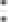 Iz navedene dokumentacije razvidno je da je  Ministarstvo gospodarstva i održivog razvoja dana 21. studenog 2022. raspisalo Oglas za imenovanje osobe za obavljanje poslova podrške ministru gospodarstva i održivog razvoja na određeno vrijeme, a najdulje za vrijeme trajanja mandata ministra gospodarstva i održivog razvoja  posebni savjetnik u Kabinetu ministra - I izvršitelj.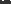 Istoga dana donesena je odluka o imenovanju Komisije za provedbu Oglasa za imenovanje osobe za obavljanje poslova podrške ministru gospodarstva i održivog razvoja na određeno vrijeme, a najdulje dok traje mandat ministra gospodarstva i održivog razvoja (u daljnjem tekstu: Komisija za provedbu Oglasa)  u kojoj se u članku II. navovi da se u komisiju imenuju  ……………, Glavna tajnica Ministarstva, ………………. tajnik Kabineta Ministarstva i …………………….., voditeljica Službe za ljudske potencijale, dok je  kao zamjenica člana imenovana: ……………., voditeljica Odjela za planiranje, zapošljavanje i izobrazbu. Nadalje, dana 05. prosinca 2022. Komisija za provedbu Oglasa uputila je poziv na razgovor (intervju) pod oznakom KLASA: 112-07/22-03/4, URBROJ: 517-02-1-1-2-22-12 svim 9 (devetoro) kandidata koji su se javili na Oglas i koji su ispunjavali formalno-pravne uvjete iz Oglasa.  U Izvješću o provedenom Oglasu za imenovanje osobe za obavljanje poslova podrške ministru gospodarstva i održivog razvoja na odredeno vrijeme 19. prosinca 2022. sačinjenog od strane članova Komisije za provedbu Oglasa ……………………………. i ……………… ……….., navodi se  sljedeće: - Oglas za imenovanje osobe za obavljanje poslova podrške ministru gospodarstva i održivog razvoja na određeno vrijeme, a najdulje za vrijeme trajanja mandata ministra gospodarstva i održivog razvoja, KLASA: 112-07/22-03/4, URBROJ: 517-02-1-1-2-22-1, objavljen je u „Narodnim novinama”, broj 137/22 od 23. studenoga 2022. godine i na web-stranicama Ministarstva gospodarstva i održivog razvoja te je rok za podnošenje prijava na predmetni Oglas trajao je od 23. studenoga 2022. godine do 1. prosinca 2022. godine.- Odlukom ministra gospodarstva i održivog razvoja, KLASA: 112-07/22-03/4, URBROJ: 517-02-1-1-2-22-2, od 21. studenoga 2022. godine imenovani su članovi Komisije za provedbu Oglasa.- Komisija je utvrdila da od ukupno 9 prijava svi podnositelji/ice prijava ispunjavaju uvjete propisane u Oglasu. Kandidati/kinje koji ispunjavaju uvjete pozvani su na razgovor (intervju), održan dana 13. prosinca 2020. godine te je razgovoru (intervjuu) pristupilo 9 kandidata.- Rang lista po provedenom razgovoru (intervjuu) s ukupnim brojem ostvarenih bodova dana je u tablici kako slijedi: ………… 22 boda, ………. 21 bod,  ………………….. 19 bodova ………………. 18 bodova, …………………. 15 bodova, ……………… 15 bodova, …………….. 14 bodova, …………… 13 bodova i ………..7 bodova.Povjerenstvu su dostavljena pojedinačna Izvješća o provedenom razgovoru (intervju) sa svih 9 kandidata, a koja su sačinjena od strane Komisije za provedbu Oglasa i iz kojih je razvidno koji broj bodova su ostvarili svi kandidati te su ti podaci i navedeni u skupnoj tablici koja je sastavni dio Izvješća o provedenom oglasu. Nadalje Povjerenstvo je izvršilo u uvid u Odluku o imenovanju osobe za obavljanje poslova podrške ministru gospodarstva i održivog razvoja na određeno vrijeme, a najdulje dok traje mandat ministra gospodarstva i održivog razvoja, na radno mjesto — posebni savjetnik u Kabinetu ministra, KLASA:112-07/22-03/4 URBROJ: 517-02-1-1-2-22-14  od 21 prosinca 2022., iz koje je razvidno da je ministar gospodarstva i održivog razvoja Davor Filipović imenovao ………….. posebnom savjetnicom u Kabinetu ministra na određeno vrijeme, a najdulje dok traje mandat ministra gospodarstva i održivog razvoja, na radno mjesto — posebni savjetnik u Kabinetu ministra, kao i Ugovor o radu sklopljen između ………… i Ministarstva gospodarstva i održivog razvoja 30. prosinca 2022. Povjerenstvo je  dopisom Broj: 711-I-1146-Pp-66/23-07-12 od 12. lipnja 2023. zatražilo od Ministarstva gospodarstva i održivog razvoja dostavu podataka je li sukladno članku 23. stavku 7. Zakona o vladi („Narodne novine” broj 150/11., 119/14., 93/16., 116/18. i 80/22.) tražena suglasnost predsjednika Vlade za imenovanje posebnog savjetnika, kao i jesu li sukladno članku 23. stavku 10. Zakona o Vladi podaci o …………… kao posebnoj savjetnici ministra objavljeni na posebnom obrascu na mrežnim stranicama Ministarstva u roku od 14 dana od dana njezina imenovanja. Ministarstvo gospodarstva i održivog razvoja je na spomenuto traženje odgovorilo dopisom od 03. srpnja 2023., KLASA: 023-01/23-01/24, URBROJ: 517-02-23-6, u kojem se u svim bitnim elementima ponavljaju navodi iz očitovanja od 06. travnja 2023. godine. U prilogu očitovanja dostavljena je i Uputa Ministarstva uprave KLASA: 112-01/20-01/46, URBROJ: 515-03-01/1-20-3, a vezano za zapošljavanje i prava iz radnog odnosa osoba zaposlenih na poslovima podrške ministru, u kojoj se navodi kako prema članku 47. stavcima 3. do 8. Zakona o sustavu državne uprave, poslove podrške ministru u provedbi utvrđene politike Vlade mogu na određeno vrijeme, a najdulje za vrijeme trajanja mandata ministra, obavljati druge osobe koje na temelju oglasa imenuje ministar odlukom. Poslovi podrške ministru odnose se na savjetovanje, pripremne radnje u vezi sa strateškim planiranjem, suradnju s medijima te pružanje pomoći za obavljanje navedenih poslova. Odluku o razrješenju ovih osoba donosi ministar. Odluku o razrješenju navedenih osoba donosi ministar. Te osobe nisu državni službenici, ne obavljaju poslove iz djelokruga tih tijela utvrđene Ustavom, zakonom ili drugim propisima donesenim na temelju Ustava i zakona te se na njih ne primjenjuju odredbe zakona, drugih propisa i kolektivnih ugovora kojima se ureduju prava i obveze državnih službenika. Navedene osobe imaju prava propisana u članku 47. toga Zakona i to: pravo na plaću, pravo na povratak na rad kod poslodavca kod kojega su prije imenovanja bile zaposlene na neodređeno vrijeme i ostala prava iz radnoga odnosa sukladno općim propisima o radu. U Uputi se također navodi kako Zakonom o sustavu državne uprave nije uređeno zasnivanje radnog odnosa navedenih osoba te da bi se na reguliranje radno pravnog statusa navedenih osoba trebalo primijeniti odredbu članka 10. Zakona o radu, s obzirom da se prema općim propisima o radu radni odnos ne može zasnovati jednostranom odlukom poslodavca, odnosno da je potrebno, nakon odluke o imenovanju, koju donosi ministar sukladno Zakonu o sustavu državne uprave, sklopiti ugovor o radu na određeno vrijeme. Pri sklapanju ugovora o radu valjalo bi voditi računa o propisanom pravu da se protiv odluke o imenovanju i razrješenju, koju donosi ministar, rmože izjaviti prigovor čelniku tijela, a protiv rješenja o prigovoru može pokrenuti upravni spor, jer su te mogućnosti propisane Zakonom o sustavu državne uprave. Zakonom o sustavu državne uprave propisano je da se poslovi podrške ministru mogu obavljati najdulje za vrijeme trajanja mandata ministra te da odluku o razrješenju donosi ministar. Stoga bi ističe da bi ugovor o radu trebao trajati do donošenja odluke ministra o razrješenju, a najdulje do prestanka mandata ministra koji je odluku o imenovanju donio. Dakle, ugovor o radu prestao bi istekom vremena na koje je sklopljen, a mogao bi prestati redovitim otkazom samo u onim slučajevima u kojima je mogućnost otkazivanja ugovora o radu sklopljenog na određeno vrijeme predviđena samim ugovorom (članak 18. Zakona o radu).Pored navedenog u Uputi se iznosi kako Zakon o radu propisuje samo jedan opći uvjet za zasnivanje radnog odnosa na način da propisuje da se ne smije zaposliti osoba mlađa od 15 godina ili osoba s 15 ili starija od 15, a mlađa od 18 godina koja pohađa obvezno osnovno obrazovanje (članak l. Zakona). Sukladno članku 23. Zakona o radu, posebni uvjeti za zasnivanje radnog odnosa mogu biti određeni zakonom, drugim propisom, kolektivnim ugovorom ili pravilnikom o radu, a ako su isti određeni na jedan od navedenih načina, ugovor o radu može sklopiti samo radnik koji udovoljava tim uvjetima te se dalje iznosi sadržaj ugovora o radu s navedenim osobama i prava iz radnog odnosa koja im pripadaju.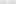 Povjerenstvo je preispitujući navod iz prijave u svrhu stjecanja saznanja vezano za eventualni prijateljski odnos ministra Davora Filipovića i …………… podnositelju prijave putem e-maila dana 23. i 28. kolovoza 2023. uputilo zahtjev za dopunom navoda prijave, ali se dostava na e-mail adresu nije mogla izvršiti.Nadalje, Povjerenstvo je dopisom od 03. listopada 2023. I 24. studenog 2023. zatražilo od gospođe …………….. očitovanje o eventualnom postojanju prijateljskog odnosa između nje i ministra Davora Filipovića, koji je zaprimljen 27. studenog 2023., ali do dana donošenja ove odluke očitovanje nije zaprimljeno. Člankom 41. stavkom 1. ZSSI-a propisano je da Povjerenstvo može pokrenuti postupak po službenoj dužnosti i povodom vjerodostojne i osnovane prijave o mogućoj povredi toga Zakona. Sukladno članku 42. stavku 1. ZSSI-a, kada Povjerenstvo utvrdi da su ispunjene pretpostavke za pokretanje postupka iz članka 41. stavka 1. toga Zakona, dužno je obavijestiti obveznika o postojanju pretpostavki za pokretanje postupka, kao i o činjeničnim utvrđenjima te zatražiti njegovo očitovanje.Člankom 6. stavkom 1. ZSSI-a propisano je da obveznici u obnašanju javnih dužnosti moraju postupati časno, pošteno, savjesno, odgovorno i nepristrano čuvajući vlastitu vjerodostojnost i dostojanstvo povjerene im dužnosti te povjerenje građana dok je u stavku 2. propisano da su obveznici osobno odgovorni za svoje djelovanje u obnašanju javnih dužnosti na koje su imenovani odnosno izabrani prema tijelu ili građanima koji su ih imenovali ili izabrali. Nadalje stavkom 3. istog članka propisano je kako obveznici ne smiju koristiti javnu dužnost za osobni probitak ili probitak osobe koja je s njima povezana. Obveznici ne smiju biti ni u kakvom odnosu ovisnosti prema osobama koje bi mogle utjecati na njihovu objektivnost.Člankom 5. stavkom 1. točkom 6. ZSSI-a propisano je da su povezane osobe u smislu toga Zakona osobe navedene u točki 3. toga članka (članovi obitelji obveznika ) te ostale osobe koje se prema drugim osnovama i okolnostima opravdano mogu smatrati interesno povezanima s obveznikom. Na temelju pribavljene dokumentacije u spisu, nesporno je utvrđeno da je obveznik Davor Filipović u obnašanju dužnosti ministra gospodarstva i održivog razvoja imenovao posebnu savjetnicu temeljem prethodno provedenog Oglasa objavljenog sukladno odredbe članka 47. stavka 3. Zakona o sustavu državne uprave, odnosno sukladno propisanoj proceduri zapošljavanja posebnih savjetnika. Povjerenstvo ističe da je u postupku iz svoje nadležnosti razmatralo ukazuju li navodi iz prijave da je obveznik Davor Filipović, a vezano za predmetno imenovanje posebne savjetnice ministra, bio u sukobu interesa odnosno je li povrijedio neku od odredbi ZSSI-a. U predmetnoj prijavi podnesenoj protiv obveznika sama po sebi iznesena okolnost „školskog prijateljstva“, odnosno da bi se radilo o osobi koja je u nekom neodređenom prethodnom razdoblju pohađala istu školsku ustanovu kao i obveznik, a bez preciziranja drugih relevantnih činjenica, ne predstavlja takvu okolnost temeljem koje bi Povjerenstvo moglo utvrditi ili osnovano smatrati da su obveznik Davor Filipović i imenovana posebna savjetnica interesno povezane osobe u smislu odredbe članka 5. stavka 1. točke 6. ZSSI-a.  Naime, sama činjenica da je obveznik određenu osobu imenovao posebnom savjetnicom sukladno propisanoj zakonskoj proceduri ne može sama po sebi ujedno značiti kako ju je na navedeno mjesto imenovao jer je s tom osobom obveznik interesno povezan. Povjerenstvo u postupku iz svoje nadležnosti, a izvan konteksta interesne povezanosti, odnosno postojanja sukoba interesa ne preispituje zakonitost odluka dužnosnika koje su ovlašteni i nadležni donositi na temelju zakonskih i podzakonskih propisa. Osim toga, imenovana osoba ostvarila je najveći broj bodova od ukupno 9 prijavljenih kandidata te je obveznik Davor Filipović istu imenovao na funkciju posebne savjetnice temeljem sastavljenog Izvješća od strane Komisije, slijedom čega se ne može utvrditi da bi obveznik o imenovanju odlučivao samostalnim i diskrecijskim postupanjem kojem ne bi prethodile radnje drugih službi Ministarstva. Nadalje, posebni savjetnik pomaže ministru u provedbi utvrđenih politika te isti nije u trajnom službeničkom odnosu, već se na njega primjenjuju opći propisi o radu te mu mandat prestaje prestankom obnašanja dužnosti ministra koji ga je imenovao, dok se od podnositelja prijave u konkretnome slučaju nije niti moglo zatražiti preciziranje navoda interesne povezanosti, s obzirom da adresa elektroničke pošte putem koje je prijave zaprimljena više nije bila dostupna, pa se niti u tome smislu nije mogla provjeriti njezina vjerodostojnost i osnovanost.  Povjerenstvo ukazuje da iz samih navoda sadržanih u podnesenoj prijavi, kao niti iz podataka i dokumentacije prikupljenih radi ocjene njezine osnovanosti i vjerodostojnosti, nije utvrđeno da je u postupanju obveznika došlo do počinjenja povrede odredbi ZSSI-a te utvrđuje da u konkretnom predmetu nisu ispunjene pretpostavke za pokretanje postupka iz nadležnosti Povjerenstva protiv obveznika Davora Filipovića, ministra gospodarstva i održivog razvoja do 12. prosinca 2023. godine. PREDSJEDNICA POVJERENSTVA  Aleksandra Jozić-Ileković, dipl. iur.Dostaviti:Obveznik Davor Filipović, osobnom dostavomObjava na internetskoj stranici Povjerenstva Pismohrana